BMW
Corporate CommunicationsMedia Information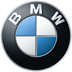 18 May 2015
More potent Competition Package for BMW M6 Coupe, BMW M6 Gran Coupe and BMW M6 Convertible. Hitting the dynamic heights with 441 kWCompanyBayerischeMotoren WerkeAktiengesellschaftAddressBMW AGD-80788 MunichTelephone+49-89-382- 51240Internetwww.bmwgroup.comMunich. From July 2015 production, BMW M GmbH will replace the existing Competition Package for the BMW M6 Coupe, BMW M6 Gran Coupe and BMW M6 Convertible with an upgraded version. The new Competition Package has been developed with a keen eye on enhancing driving dynamics. It includes a power boost for the4.4-litre V8 petrol engine with M TwinPower Turbo technology (BMW M6 Coupe / BMW M6 Gran Coupe / BMW M6 Convertible: fuel consumption combined: 9.9 /9.9 / 10.3 l / 100 km; CO2 emissions combined: 231 / 231 / 239 g/km) of 29kW over the standard unit, to 441kW. Peak torque also rises from 680 Nm in standard tune to700 Nm, and is available across an extremely wide rev band – between 1,500 and 6,000 rpm. New personal best for the BMW M6 Coupe: 0 – 200 km/h in 11.8 seconds. The three model variants impress with outstanding performance when fitted with the new optional Competition Package. For example, the sprint from 0 to100 km/h is all over in 3.9 seconds in the BMW M6 Coupe and BMW M6 Gran Coupe or 4.0 seconds in the BMW M6 Convertible. What’s more, the BMW M6 Coupe requires just 11.8 seconds to power from 0 – 200 km/h, making it 0.6 seconds faster to the mark than with the previous version of the Competition Package (423 kW). The top speed of all Competition models is electronically limited to 250 km/h, but can be stoked to 305 km/h with M Driver’s Package. The Competition Package in South Africa includes the M Driver’s Package as part of the Competition Package content. However, the M Driver’s Package is also available as an option outside of the Competition Package.The Competition Package includes various measures designed to appreciably enrich the cars’ handling. Here the same principle applies as in the development of all BMW M cars: the chassis technology is tuned precisely to the performance characteristics of the powertrain. The result is maximum performance combined with assured and precisely controllable responses at all times –even when pushing the dynamic envelope. To this end, the springs, dampers and anti-roll bars all get firmer tuning. The Active M Differential on the final drive works with its own control unit to further improve traction, allowing the driver to accelerate even more dynamically out of tight corners, for example. The steering with M-specific Servotronic function has more direct mapping while the M Dynamic Mode of theDSC (Dynamic StabilityControl) system is focused even more intently on delivering sporty handling. Externally, the BMW M6 Competition models make hearts beat faster with exclusive 20-inchM light-alloy wheels (double-spoke 601M, bi-colour) and mixed tyres, plus black chrome twin tail pipes for the sports exhaust system.The BMW M6 Coupe, BMW M6 Gran Coupe and BMW M6 Convertible with Competition Package will be available from July 2015 production. Pricing is as follows: BMW M6 Convertible      R 147,600BMW M6 Coupé              R 147,600BMW M6 Gran Coupé     R 134,000-Ends- In case of enquiries please contact:BMW South Africa Group Communications Division as follows: Edward MakwanaManager: Group Automotive Communications BMW Group South Africa (Pty) Ltd Tel: +27-12-522-2227 Mobile: +27-83-717-3184E-Mail: edward.makwana@bmw.co.za  Internet: www.bmw.co.za /Press club: www.press.bmwgroup.com/za.html The BMW GroupWith its three brands BMW, MINI and Rolls-Royce, the BMW Group is the world’s leading premium manufacturer of automobiles and motorcycles and also provides premium financial and mobility services. As a global company, the BMW Group operates 30 production and assembly facilities in 14 countries and has a global sales network in more than 140 countries.In 2014, the BMW Group sold approximately 2.118 million cars and 123,000 motorcycles worldwide. The profit before tax for the financial year 2013 was € 7.91 billion on revenues amounting to approximately € 76.06 billion. As of 31 December 2013, the BMW Group had a workforce of 110,351 employees.The success of the BMW Group has always been based on long-term thinking and responsible action. The company has therefore established ecological and social sustainability throughout the value chain, comprehensive product responsibility and a clear commitment to conserving resources as an integral part of its strategy.www.bmwgroup.com www.bmw.co.za Facebook: http://www.facebook.com/BMWGroup (BMW South Africa) Twitter: http://twitter.com/BMWGroup (@BMW_SA)YouTube: http://www.youtube.com/BMWGroupview (BMW South Africa) Google+: http://googleplus.bmwgroup.com